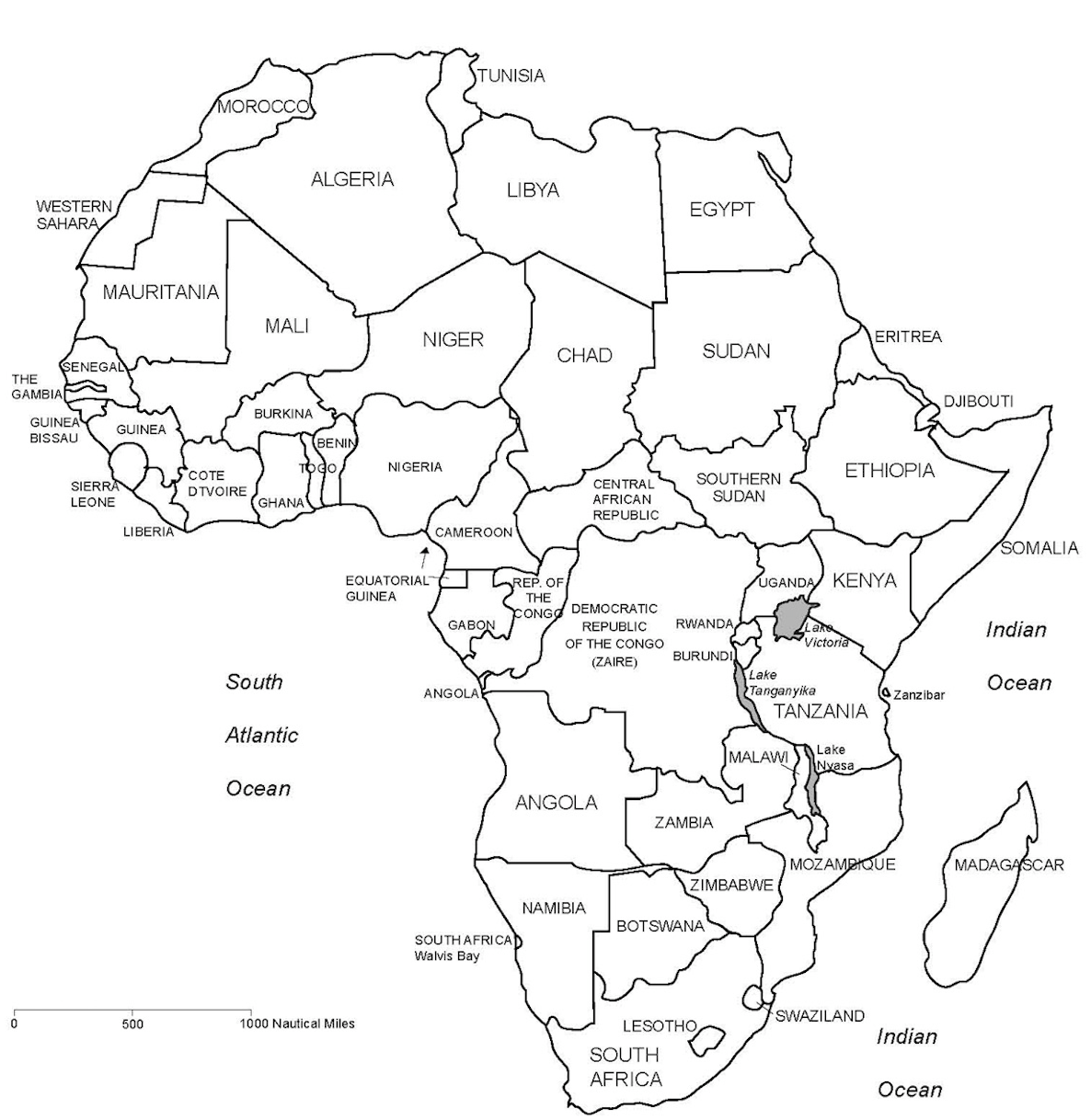 DESERTIFICATIONThe gradual transformation of habitable/fertile land into desert, typically as a result of drought, deforestation, or inappropriate agriculture. SOCIAL:  Information about people and societyOver 800 different ETHNIC GROUPS in Africa (ex. Hutu and Tutsi)  This makes it very difficult to form unified nations  Over 1000 different LANGUAGES, 40 of which have more than one million speakers  The most multilingual continent in the world  Many speak fluently in multiple African AND European languages  Over 40% practice a wide variety of TRADITIONAL RELIGIONS  Life Expectancy = 58 yearsMuch lower in poorer countries, but higher in more developed countries  Reasons for low life expectancyMalnutrition, Famines, Warfare, Poverty, Poor sanitation,  Inadequate medical services  Disease (AIDS, Ebola, Malaria, TB, Yellow Fever)  Typical sub-Saharan MEAL (DAILY LIFE) includes:  Starchy food (rice, cassava, or corn cooked into a porridge, or yams)  Sauce containing vegetables or bits of meat  Plantain (large, starchy kind of banana that can be fried, boiled, baked or grilled)  ECONOMIC:  Information about money, wealth, & tradeAfrica has the least developed economy of any continent (except Antarctica)  Agriculture is the leading economic activity  Most farmers use outdated tools and methods of farming  Soil is thin and poor  Africa has great mineral wealth  Huge deposits of copper, diamonds, gold, and petroleum  Produce most of the world’s cassava, cocoa beans, and yams  ENVIRONMENTAL:  Information about geography & natural resourcesMajor Rivers Nile RiverNiger River  Congo River  Important Geographic Features:Mt. KilimanjaroCongo BasinDeserts (Sahara, Kalahari, Namib)  Sahara – World’s largest desert (stretches across most of northern Africa)Almost as large as the United States in total area  Elephants, giraffes, lions, zebras and other animals live in vast grasslands in eastern and southern  African Climate15% is DESERT  10% is TROPICAL RAINFOREST  35% is SAVANNA/GRASSLAND  The rest of Africa includes Mediterranean climate, mountain climate, tropical wet and dry, rainy and mild, and wet and mild.  DEMOGRAPHIC:  Information about where people live & why Africa is 11.6 million square miles (about the size as 7 billion football fields)  HUGE compared to U.S. 3.6 million square miles (almost four times the size as U.S.)  Second largest continent in the world; Makes up over 20% of Earth’s land    Second most populous continent (after Asia)  Largest countries: Nigeria (166 million), Ethiopia (87 million), Egypt (84 million), DRC (70 million), South Africa (50 million), Tanzania (48 million), Sudan (45 million), Kenya (43 million)  Around 55 countries on the continent  (Civil wars and conflicts make this number fluctuate)  Over 2/3rds of Africans live in rural areas  Make a living farming or raising livestockLocated near a major River  Vocabulary TermDefinition & InformationDESERTIFICATIONThe gradual transformation of habitable/fertile land into desert, typically as a result of drought, deforestation, or inappropriate agriculture. Issue affecting many areas in Africa.  If countries don’t start to prevent or reverse the effects, desert regions could increase in size. FAMINEA negative effect of desertification.  Many countries experience this because of poor economies.  DROUGHTA negative side effect of desertification.    DEVELOPING COUNTRYA poor agricultural country that is seeking to become more advanced economically and socially.Most countries in Africa that we are studying would be considered developing because of their low standards of living and poor economies.  SAVANNAA grassy plain in tropical and subtropical regions, with few trees where with much wildlife.Tourist attraction for many of the countries.  A way of making money for some countries.  Need to keep certain animals off watch lists.  CausesNegative EffectsPreventionReversing the EffectsOvergrazingToo many animals feeding in one locationVegetation is lacking or damagedDamaged landsAnimals on the land must be reducedMixed farming & rotating crops – the same should be used for animal grazingManagement and policy approaches that promote sustainable resource useDeforestationThe destruction of forests and grasslandsErosion of soilFood LossSoil is unusable Soil conditions must be made better with natural fertilizerPlanting trees, perennials, and leguminous plantsReintroducing selected species of plantsEstablishing seed banksCountering erosion – use of terracesOverPopulationToo many people and not enough land to produce enough foodPovertyFamineCannot support lifeBetter farming practicesEstablish a culture of preventionEnriching soil with nutrientsClimateChange & DroughtAnimals die from starvationSevere FloodsBetter water conservation through irrigationEstablishing regulations and practices to support sustainable use of the land 